Zoznam dojčiacich krávZoznam dojčiacich krávZoznam dojčiacich krávRegistračné číslo žiadostiRegistračné číslo žiadostiRegistračné číslo žiadostiZoznam dojčiacich krávZoznam dojčiacich krávZoznam dojčiacich krávP.č.Číslo ušnej značkyFarmaPlemenoP.č.Číslo ušnej značkyFarmaPlemenoP.č.Spolu dojčiacich kráv Spolu dojčiacich kráv Spolu dojčiacich kráv Spolu dojčiacich kráv Spolu dojčiacich kráv Spolu dojčiacich kráv Spolu dojčiacich kráv ksksDátumDátumDátumDátumDátumDátumDátumDátumPodpis*Podpis*Podpis*Podpis*Podpis*Podpis*Podpis*Podpis*Podpis*Podpis*Podpis** v prípade PO v súlade s výpisom z OR SR* v prípade PO v súlade s výpisom z OR SR* v prípade PO v súlade s výpisom z OR SR* v prípade PO v súlade s výpisom z OR SR* v prípade PO v súlade s výpisom z OR SR* v prípade PO v súlade s výpisom z OR SR* v prípade PO v súlade s výpisom z OR SR* v prípade PO v súlade s výpisom z OR SR* v prípade PO v súlade s výpisom z OR SR* v prípade PO v súlade s výpisom z OR SR* v prípade PO v súlade s výpisom z OR SR* v prípade PO v súlade s výpisom z OR SR* v prípade PO v súlade s výpisom z OR SR* v prípade PO v súlade s výpisom z OR SR* v prípade PO v súlade s výpisom z OR SR* v prípade PO v súlade s výpisom z OR SR* v prípade PO v súlade s výpisom z OR SR* v prípade PO v súlade s výpisom z OR SR* v prípade PO v súlade s výpisom z OR SR* v prípade PO v súlade s výpisom z OR SR* v prípade PO v súlade s výpisom z OR SR* v prípade PO v súlade s výpisom z OR SR* v prípade PO v súlade s výpisom z OR SR* v prípade PO v súlade s výpisom z OR SR* v prípade PO v súlade s výpisom z OR SR* v prípade PO v súlade s výpisom z OR SR* v prípade PO v súlade s výpisom z OR SR* v prípade PO v súlade s výpisom z OR SR* v prípade PO v súlade s výpisom z OR SR* v prípade PO v súlade s výpisom z OR SR* v prípade PO v súlade s výpisom z OR SR* v prípade PO v súlade s výpisom z OR SR* v prípade PO v súlade s výpisom z OR SR* v prípade PO v súlade s výpisom z OR SR* v prípade PO v súlade s výpisom z OR SR* v prípade PO v súlade s výpisom z OR SR* v prípade PO v súlade s výpisom z OR SR* v prípade PO v súlade s výpisom z OR SR* v prípade PO v súlade s výpisom z OR SR* v prípade PO v súlade s výpisom z OR SRList/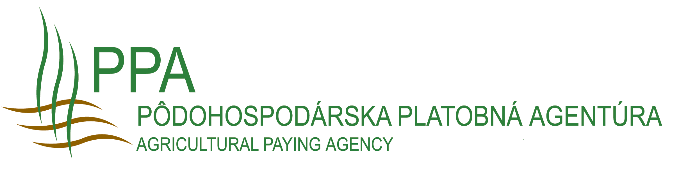 